Pokyny pro studenty doktorského studia fis k zápisu do vyššího ročníku 1. Zápis do vyššího ročníku se řídí čl. 20 Studijního a zkušebního řádu a opatřením děkana číslo 4/2012 a opatřením děkana 2/2017. Splnění podmínek zápisu do vyššího ročníku nejpozději do 20. září 2020.Studijní a zkušební řád VŠE v Praze čl. 20https://www.vse.cz/predpisy/411Opatření děkana číslo 4/2012https://fis.vse.cz/wp-content/uploads/page/579/Opatreni_2012_04.pdfOpatření děkana číslo 2/2017https://fis.vse.cz/wp-content/uploads/page/579/Opatreni_2017_02.pdf2. Případné informace a dotazy na studijním oddělení:studijní referentka: Jitka Krajíčková – číslo dveří 412 NB 	 224 09 5464úřední hodiny: 	Pondělí	 8,30 – 11,30	      13,00 – 15,00				Středa		 8,30 – 11,30	      13,00 – 15,00			Pátek		 8,30 – 11,303. Zprávu o průběhu studia vyplní i školitelé doktorandů přijatých od LS vždy jen v září (zpráva je tedy za 0,5 roku, 1,5 roku, atd.) 							https://fis.vse.cz/doktorske-studium/Z Á P I S O V Ý    L I S Tdoktorského studia na fakultě informatiky a statistikyna ZS a LS 2020/2021Jméno doktoranda:  ................................................................Rodné číslo: 		................................................................Program:                   ................................................................Ročník:                      ................................................................V zimním semestru si závazně zapisuji tyto předměty:V letním semestru si závazně zapisuji tyto předměty:Svým vlastnoručním podpisem potvrzuji správnost svého zápisu předmětů na ZS a LS  2020/2021Datum: ................................		Podpis doktoranda: ................................................⃰ Zápisový list odevzdejte na studijní oddělení doktorského studia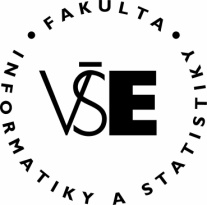 fakulta informatiky a statistikyvysoké školy ekonomické v prazeproděkan pro tvůrčí činnost a zahraniční vztahy 1.2.3.4.5.1.2.3.4.5.